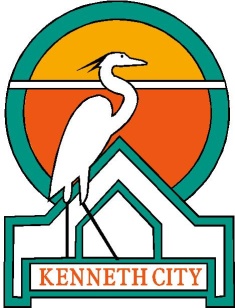 Town of Kenneth City6000 54th Avenue NorthKenneth City, FL  33709727.498.8948town57@kennethcityfl.org    www.kennethcityfl.orgAPPLICATION TO SERVE ON TOWN BOARDS/COMMITTEESAll Positions are Voluntary*Name __________________________________________	Home Phone __________________Address ______________________________________________________________________Email Address ___________________________________	Cell Phone ____________________Present Occupation (or if retired, last) _______________________________________________Are you a registered voter?						Yes___		No___Have you been a Town resident for six months or longer?		Yes___		No___Are you employed by the Town?					Yes___		No___Do you presently serve on a Town Board or Committee?		Yes___		No___Do you hold a public office?						Yes___		No___Please check each of the Boards and/or Committees on which you are interested in serving:Board of Adjustment**	(** Financial disclosure forms are required upon appointment	Planning & Zoning Board**	to the Board of Adjustment or the Planning & Zoning Board)Available for:Daytime Meetings?	Yes___ 	 No___	Evening Meetings?	Yes___		No___Briefly explain why you would like to serve on the Board and/or Committee you have expressed interest in on this application.  If you have any experience that you think would be beneficial for this Board and/or Committee, please explain.______________________________________________________________________________________________________________________________________________________________________________________________________________________________________________________________________________________________________________________________________________________________________________________________________*I understand that the Town of Kenneth City is authorized to make any investigations of my background, including a criminal history background check and drug screening if deemed necessary.____________________________________			________________________                        Signature						                DateIf you would like to submit a letter, resume or any other documentation, please attach it to this application.Submit your completed application to the Town Clerk at Town Hall.All applications will be kept on file for a period of one (1) year and submitted to the appropriate personnel when vacancies occur.